COOPERACION  BAUTISTA MESOAMERICANA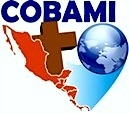 CONGRESO MISIONERO  SINERGIA, 9 AL 11 DE ABRIL  2015, PUEBLA, PUE.HOJA DE PRE-INSCRIPCIONNombre completo_____________________________________________________________________Lugar de origen: _____________________________________________________________Pais._________________________________________________________________________Mail.____________________________Tel. Celular__________________________________Edad._________________________Estado civil____________________________________Iglesia, organización o ministerio a que pertenece:_____________________________Mail._________________________________Tel._____________________________________Requiere  hospedaje en: __________Casa_________Hotel ________________________No requiere hospedaje:______________________________________________________Medio de trasporte en que llegara_____________________________________________Requiere que lo recojan en  el aeropuerto______Central de Autobuses___________Fecha de deposito de inscripcion_____________________________________________Pagara al  llegar al congreso._________________________________________________Nota: Favor de escanear  su ficha de deposito y enviarlo juntamente con esta hoja  al correo:  sinergiacsmexico@gmail.com